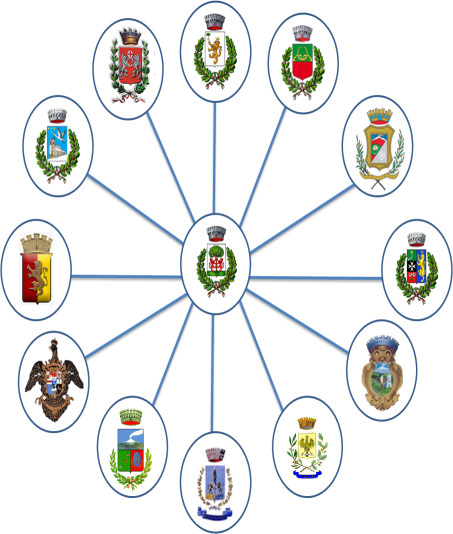 MODULO DI INDIVIDUAZIONE DEL CAREGIVER DISABILE GRAVE/GRAVISSIMO PER TUTTI LE PRESTAZIONE DEL FONDO NON AUTOSUFFICIENZA E FONDO CAREGIVER FAMILIARE		Al Comune di ___________________Ufficio di Servizio SocialeIl sottoscritto/ La sottoscritta Cognome	Nome	luogodinascita	datadinascita _____________________Indirizzo	tel.	Comunediresidenzaassistito/a	Disabile:	□Grave 	giusta provvedimento del _____________________	□Gravissimo 	giusta provvedimento del ______________________DICHIARA sotto la propria responsabilità e consapevole delle conseguenze civili e penali derivanti da dichiarazioni false o incomplete ai sensi del dpr 445/2000CHE IL PROPRIO CAREGIVER AI SENSI DELL’ART. 1, COMMA 255, DELLA LEGGE N. 205/2017 ART.33 COMMA 3 DELLA   LEGGE 104/92 è il sig./la sig.raCognome	______________________Nome____________________________________________luogodinascita ___________________datadinascita __________________________________________Indirizzo	tel.	residente____________________________________________________nominato dall’anno ____________________Allegare documento identità in corso di validità di caregiver e disabile. In fede,Il disabile(data e firma)				Il caregiver (data e firma) 